Příloha č. 3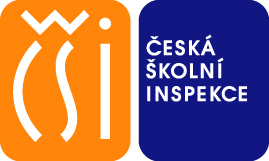 název zakázky:	ČŠI Praha – Rekonstrukce elektroinstalace objektu ústředínázev zadavatele:	Česká školní inspekcesídlo:	Fráni Šrámka 37, 150 21 Praha 5IČO:	00638994právní forma:	organizační složka státuKrycí list nabídkyUchazeč:	Adresa sídla:	IČO:	DIČ:	Osoba oprávněná jednat za uchazeče:	Kontaktní osoba:	Tel. spojení:	E-mail:	Nabídková cena:	Cena celkem bez DPH v Kč:	DPH v Kč:	Cena celkem včetně DPH v Kč:	Uchazeč čestně prohlašuje, že je vázán celým obsahem své nabídky po celou dobu zadávací lhůty.V …………….. dne ………………………………………………………………podpis osoby oprávněné jednat za uchazeče nebo jeho jménem